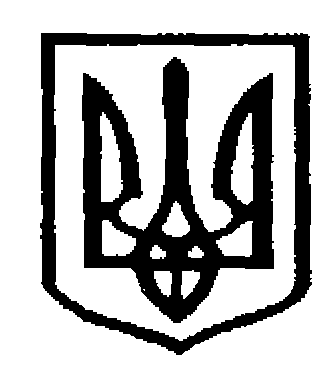 У К Р А Ї Н АЧернівецька міська радаУ П Р А В Л I Н Н Я   О С В I Т ИНАКАЗ На виконання Законів України «Про освіту», «Про охорону дитинства», «Про запобігання та протидію домашньому насильству», «Про внесення змін до деяких законодавчих актів України щодо протидії булінгу», рішення          Чернівецької міської ради від 27.02.2021 № 242 «Про Затвердження Програми профілактики правопорушень та протидії злочинності на території Чернівецької міської територіальної громади на 2021-2023 роки», зі змінами від 22.02.2022р. № 697, від 16.06.2022р. № 763, від 26.07.2022р. № 425/23, з метою взаємодії правоохоронних органів із загальноосвітніми, позашкільними закладами Чернівецької міської територіальної громади та покращення криміногенної ситуації, зменшення підліткової злочинності НАКАЗУЮ1. Затвердити  План заходів на виконання Програми профілактики  правопорушень та протидії  злочинності на території  Чернівецької міської територіальної громади на 2021-2023роки, що додаються.2. Керівникам закладів  загальної середньої, позашкільної освіти Чернівецької міської територіальної громади:2.1. Розробити, затвердити та забезпечити виконання  Плану заходів. 2.2. Призначити відповідальну особу, із числа педагогічних працівників, яка буде координувати та контролювати виконання Плану заходів в межах компетенції.2.3. Забезпечити інтегрований підхід до профілактики правопорушень та протидії злочинності в учнівському середовищі, запобігання негативним проявам пияцтва, наркоманії, дитячої бездоглядності і безпритульності.2.4. Надавати звіт про стан виконання Плану заходів Станкус О.В. на електронну адресу: stankys-ps@meta.ua щоквартально до 01 числа, що настає за звітним періодом.3. Наказ розмістити на інформаційному сайті управління освіти Чернівецької міської ради.4. Контроль за виконанням наказу залишаю за собоюЗаступник начальника з фінансово-економічних питань управління освітиЧернівецької міської ради                                          Денис КРУГЛЕЦЬКИЙ                                                         Виконавець:головний спеціаліст управління освіти Чернівецької міської ради                                        Олена СТАНКУСПогоджено:начальник відділу забезпечення  якостіта стратегічного розвитку  закладівзагальної середньої освіти                                                   Руслан ФЕДЮК26.08.2022р.№ 213Про затвердження Плану заходів  на виконання  Програми профілактики правопорушень та протидії злочинності на території Чернівецької міської територіальної громади  на 2021-2023 роки